Идеи для творчества. Пасхальный сувенир.Пасха – очень красочный праздник, наполненный своими традициями. При подготовке к празднику неотъемлемой частью становится изготовление сувениров для праздничного декора. Такими сувенирами можно порадовать родных, друзей к предстоящему празднику и украсить свой дом.В Ейском комплексном центре реабилитации инвалидов прошёл мастер-класс «Пасхальный сувенир». Под руководством специалиста Галустовой В.А. участницы творческой мастерской «Декупаж плюс» научились делать декоративные пасхальные яйца из джута и бусин.Изготовление собственных пасхальных сувениров может быть замечательным способом провести время в преддверии праздника и добавить особое значение к пасхальной атмосфере.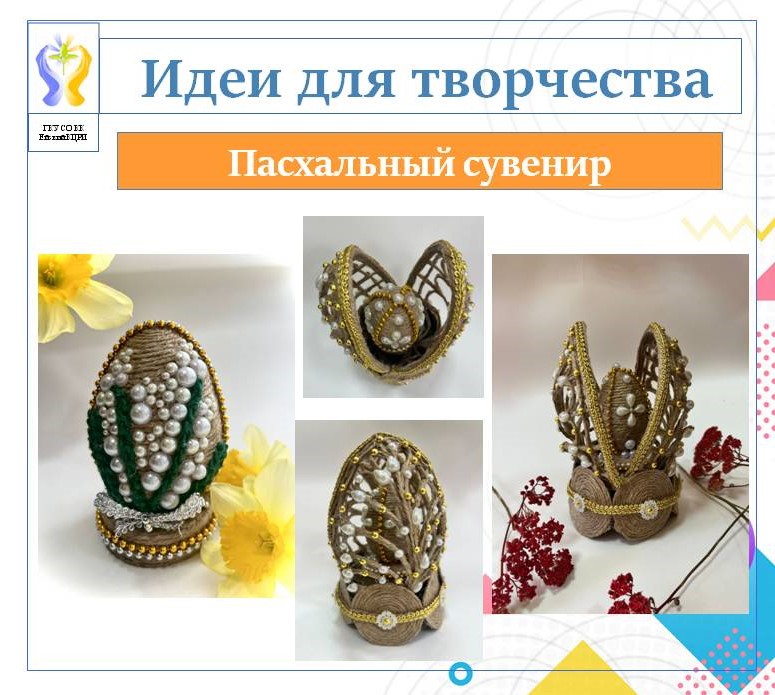 